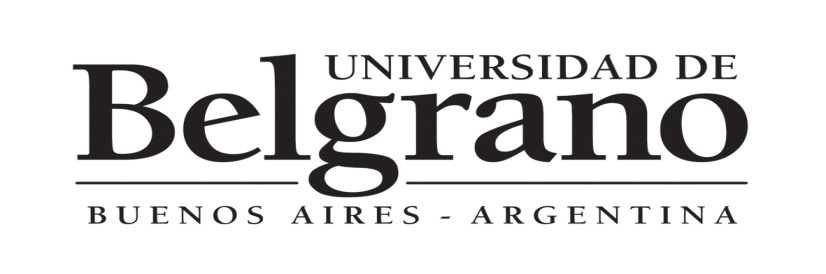 PLAN DE TRABAJO DE LA ASIGNATURAPROFESORES A CARGO: JOSÉ A. VENTURACARRERA: TECNICATURA EN PRODUCCIÓN AGROPECUARIA MATERIA: ADMINISTRACIÓN RURAL IIPLAN: plan de estudios: 2012NIVEL 2°AÑO ACADÉMICO 2013SEMESTRE: 2º cuatrimestre  29 julio – 8 noviembre------------------------------------------------------------------------------------------------------------------------SEMANA: Semana 1Clase fecha: 29 julioTema: ADMINISTRACIÓN DE LOS R.R.H.H. ¿Por qué trabaja la gente? Motivaciones para trabajar. Satisfacción de necesidades. La Remuneración del trabajo: tipos de remuneración, necesidad de remuneración. Reconocimiento de los empleados. Sentido de pertenecía. Bibliografía correspondiente al tema: "La Quinta disciplina" Peter Sengue. Granica. 1998. "Estrategia y Administración Agropecuaria". Eduardo Martínez Ferrario. Editorial Troquel SA. 1995 Metodología: explicativaMaterial: cañónObservaciones:------------------------------------------------------------------------------------------------------------------------SEMANA: Semana 2Clase fecha: 5 agostoTema: ADMINISTRACIÓN DE LOS R.R.H.H.. El Liderazgo en las empresas. Funciones del líder. ¿Sólo un líder?. Empresas familiares. Organización de las empresas familiares. Ventajas y deficiencias de las empresas familiaresBibliografía correspondiente al tema:"Estrategia y Administración Agropecuaria". Eduardo Martínez Ferrario. Editorial Troquel SA. 1995"La Quinta disciplina" Peter Sengue. Granica. 1998.Material: cañónMetodología: explicativa y ejercitación prácticaObservaciones: ---------------------------------------------------------------------------------------------SEMANA: semana 3Clase fecha: 12 agostoTema: COMPETITIVIDAD. ¿Qué significa ser competitivo? Ser competitivo. Las cinco fuerzas de la COMPETITIVIDAD. Competidores Potenciales. Productos sustitutos. Poder competitivo de Compradores. Poder Competitivo de ProveedoresBibliografía correspondiente al tema:"Estrategia Competitiva" Michael Porter. CECSA. 1999.Material: cañónMetodología: explicativa y ejercitación prácticaObservaciones: ---------------------------------------------------------------------------------------------SEMANA: semana 4Clase fecha: 26 agostoTema: COMPETITIVIDAD. Estrategias competitivas Genéricas.Liderazgo en Costos. Diferenciación. Enfoque o alta segmentación. Riesgos de cada estrategia. Posicionamiento a la mitad. EjemplosBibliografía correspondiente al tema:"Estrategia Competitiva" Michael Porter. CECSA. 1999.Material: cañónMetodología: explicativa y ejercitación prácticaObservaciones: -------------------------------------------------------------------------------------------------SEMANA: semana 5Clase fecha: 2 septiembreTema: DISEÑO Y EVALUACIÓN DE PROYECTOS DE INVERSIÓN. ¿Por qué y para qué invertir?. Necesidad de hacer un proyecto de inversión. Etapas del diseño de un proyecto de inversión.Bibliografía correspondiente al tema: "Proyectos de Inversión".  Alejandro Bustamante. Convenio AACREA / Banco Río. 1990.Metodología: desarrollo y ejercitación práctica de cálculos sobre casos realesMaterial: cañónObservaciones: ------------------------------------------------------------------------------------------------------------------------SEMANA: semana 6Clase fecha: 9 septiembreTema: DISEÑO Y EVALUACIÓN DE PROYECTOS DE INVERSIÓN. ¿Cómo evaluar distintas alternativas de inversión?Principios de la evaluación de proyectos de inversión. El factor Tiempo. El factor Riesgo.Período de Repago de la inversión. Tasa Interna de Retorno. Valor Presente NetoBibliografía correspondiente al tema:"Proyectos de Inversión".  Alejandro Bustamante. Convenio AACREA / Banco Río. 1990.Metodología: explicativa y ejercitación prácticaMaterial: cañónObservaciones: ---------------------------------------------------------------------------------------------SEMANA: semana 7Clase fecha: 16 septiembreTema: TABLERO DE COMANDO. ¿Qué es un Tablero de Comando?. ¿Cómo utilizarlo en las empresas?. FODA. Introspección del empresario inducida por el tablero de comando. Visión y Misión de la empresaBibliografía correspondiente al tema:"Tablero de Comando" Regina Durán y col. Osmar D. Buyatti Librería Editorial. 2005Metodología: ejercitación prácticaMaterial:canónObservaciones: --------------------------------------------------------------------------------------------SEMANA: semana 8Clase fecha: 23 septiembreTema: TABLERO DE COMANDO. Definición de Perspectiva Diseño de un Tablero de Comando. Las perspectivas del Tablero de Comando. Perspectiva innovación y aprendizaje. Factores críticos. Perspectiva Operativa. Factores críticos. Perspectiva Financiera. Factores Críticos. Perspectiva mercado (integración de cadena agroalimenticia). Factores críticos.Bibliografía correspondiente al tema:"Tablero de Comando" Regina Durán y col. Osmar D. Buyatti Librería Editorial. 2005Metodología: explicativa y ejercitación prácticaMaterial:cañónObservaciones: ---------------------------------------------------------------------------------------------SEMANA: semana 9Clase fecha: 7 octubreTema: RIESGO AGROPECUARIO. Investigación Operativa y uso de Modelos.La toma de decisiones, el proceso decisorio. Actitud frente al riesgo. Decisiones en condiciones de riesgo, herramientas.Bibliografía correspondiente al tema:"Toma de decisiones en el sector Agropecuario" Susana Pena de Ladaga, Adriana Berger. Editorial F.A.U.B.A. 2006Metodología: explicativa y ejercitación prácticaMaterial: cañónObservaciones: ---------------------------------------------------------------------------------------------SEMANA: semana 10Clase fecha: 21 octubreTema: PARCIALBibliografía correspondiente al tema:Metodología:Material:Observaciones: ---------------------------------------------------------------------------------------------SEMANA: semana 11Clase fecha: 28 octubreTema: RIESGO AGROPECUARIO. Muestreo probabilístico. Arboles de decisión. Simulación de Monte Carlo. Aplicaciones prácticas de la Simulación de Monte Carlo. Evaluación de portfolios.Bibliografía correspondiente al tema:"Toma de decisiones en el sector Agropecuario" Susana Pena de Ladaga, Adriana Berger. Editorial F.A.U.B.A. 2006Metodología: explicativa y ejercitación prácticaMaterial: cañónObservaciones: --------------------------------------------------------------------------------------------SEMANA: semana 12Clase fecha: 4 noviembreTema: Presentación y Exposición de Trabajos. Competitividad. Tablero de comando. Análisis de Riesgo Bibliografía correspondiente al tema:Metodología: explicativa y ejercitación prácticaMaterial: cañónObservaciones: -------------------------------------------------------------------------------------------------